МУДРЫЕ МЫСЛИ.ПОСЛОВИЦЫ И ПОГОВОРКИ О ДОМЕ, СЕМЬЕ, ВОСПИТАНИИ.В недружной семье добра не бывает.В гостях хорошо, а дома лучше.Вся семья вместе, так и душа на месте.В своем доме и стены помогают.В семье и каша гуще.В семье разлад, так и дому не рад.В семье, где нет согласия, добра не бывает.В хорошей семье хорошие дети растут.Где любовь и совет-там и горя нет.Дружная семья не знает печали.Жизнь родителей в детях.Родители трудолюбивы- и дети не ленивы.Птица рада весне, а младенец -матери.Семья без ребенка, что очаг без огня.АФОРИЗМЫ О НРАВСТВЕННОСТИ, ДОМЕ, СЕМЬЕ, ВОСПИТАНИИ.«Очень важно с малых лет учить ребёнка соразмерять собственные желания с интересами других. Тот, кто во имя своих желаний отбрасывает в сторону законы совести и справедливости, никогда не станет настоящим человеком и гражданином». В.Сухомлинский.«Ребёнок учится тому, что видит у себя в дому. Родители пример тому». Себастьян Брант«Нет места роднее родного дома». Цицерон«Залог семейного счастья в доброте, откровенности, отзывчивости». Эмиль Золя«Лучшее воспитание – это воспитание в детях добра на основе искренних человеческих отношений». Владимир Бехтерев«Воспитание – лучший припас к старости». АристотельПАМЯТКА ДЛЯ РОДИТЕЛЕЙ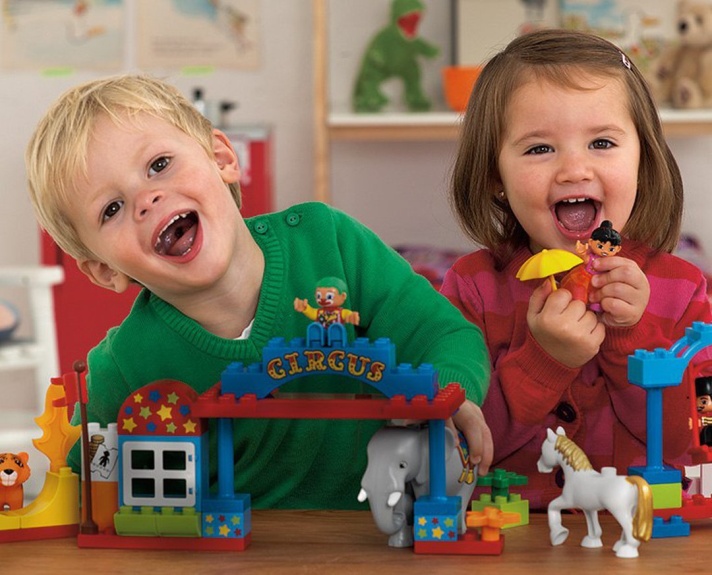 Ребёнок -  зеркало семьи.РОЛЬ СЕМЬИВ ВОСПИТАНИИ ДЕТЕЙ ДОШКОЛЬНОГО ВОЗРАСТАРОДИТЕЛЯМНУЖНО:Хвалить своего ребёнка часто и от души.Понимать, что в любых проступках ребёнка следует винить, прежде всего, себя.Испытывать радость от совместной с ребёнком деятельности.Стремиться понять, что хочет ребёнок, о чем он думает.Помнить, что воспитывают не ваши слова, а ваш личный пример.НЕЛЬЗЯ:Сравнивать детей  друг с другом.Рассчитывать на то, что ваш ребёнок будет самым лучшим. Он не лучше и не хуже, он другой, особенный.Ждать от ребёнка благодарности за то, что вы его родили и выкормили.Использовать ребёнка, как средство для достижения, пусть самых благородных (но своих), целей.Не выслушивать своего ребёнка.ОСНОВЫ И ЗАДАЧИ НРАВСТВЕННЫХ ОТНОШЕНИЙ В СЕМЬЕ И ОБЩЕСТВЕСтарайтесь проявлять интерес к жизни и проблемам ребёнка, и очень скоро он вернёт это вам.С первых дней жизни ребёнка воспитывайте положительные привычки.Формируйте у детей культуру поведения, соблюдая общепринятые нормы.Учите уважительно относиться к окружающим, считаться с их интересами.Воспитывать культуру речи – умение вежливо разговаривать, обращаться к взрослым на «ВЫ».Воспитывать коллективные навыки и культуру общения.Станьте хорошим примером для своего ребёнка!СЕМЬЯСемья- это счастье, любовь и удача,Семья- это летом поездки на дачу.Семья- это праздник, семейные даты,Подарки, покупки, приятные траты. Рожденье детей, первый шаг, первый лепет, Мечты о хорошем, волнение, трепет. Семья- это труд. друг о друге забота,Семья- это много домашней работы.Семья- это важно!Семья- это сложно! Но счастливо жить одному невозможно! Всегда будьте вместе, любовь берегите,Обиды и ссоры подальше гоните, Хочу, чтоб про Вас говорили друзья:Какая хорошая Ваша Семья!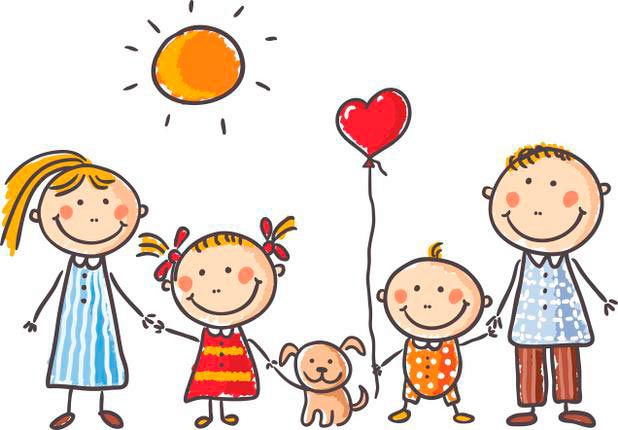 